Content for Stage 1Stage 1By the end of Stage 1, students engage in the processes of Working Scientifically, and Design and Production. They participate in guided investigations, pose and respond to questions and make predictions. Students collect and represent information using a variety of methods. They safely manipulate equipment and materials, making sustainable and time-efficient choices. Students generate and develop design ideas and solutions that they communicate with labelled drawings and models and through the use of digital technologies where appropriate. They provide explanations about what they have done and evaluate their ideas using predetermined criteria.Students describe the external features, changes and growth of living things and how their environments provide for their needs. They identify how plants and animals are produced for food and fibre. Students investigate the characteristics and properties of materials, how they can be changed and combined for a purpose. Students identify heat, light and sound energy and explore how forces and energy can be used. They are able to identify observable changes that occur on the Earth and in the sky and how humans care for the environment and Earth’s resources. Students identify the components of digital systems and explore how data is represented through pictures, symbols and diagrams. They describe, follow and represent algorithms that are needed to solve problems.Living WorldOutcomesA student:observes, questions and collects data to communicate and compare ideas ST1-1WS-Suses materials, tools and equipment to develop solutions for a need or opportunity ST1-2DP-Tdescribes observable features of living things and their environments ST1-4LW-Sidentifies how plants and animals are used for food and fibre products ST1-5LW-TContent FocusStage 1 of the Living World strand focuses on the features of living things, their environment and how they change and reproduce. Students investigate how plants and animals are used to satisfy our needs for food and fibre. Stage 1 of this strand develops students’ understanding of how living things and their environment play a central role in the support for and survival of humans.Skills FocusWorking ScientificallyPlanning and conducting investigationsexplore and answer questions through participation in guided scientific investigations (ACSIS025, ACSIS038)collect data from observationsrecord observations accurately and honestly using observational drawings, labelling, informal measurements and digital technologies (ACSIS026, ACSIS039)compare observations with those of others (ACSIS041, ACSIS213)develop collaboration skills to effectively conduct investigationsmake safe choices when using materials and equipmentProcessing and analysing datause a range of methods to sort and collate informationrepresent information using drawings and simple tables, including digital representation methods (ACSIS027, ACSIS040)Design and ProductionResearching and planninggenerate ideas for design solutions for a defined purposeconsider sustainable use of resources in planning design solutionsdevelop design ideas in response to defined briefrecord design ideas using labelled and annotated drawings including simple digital graphic 	representations (ACTDEP006)Producing and implementingeffectively manage a variety of toolsmanipulate a range of materials for a purposeconsider safety, sustainability and time constraints when producing solutions (ACTDEP007)segment and sequence steps for making designed solutionscollaborate to develop designed solutionsperform strategic roles within a group to solve a problem (ACTDEP009)Inquiry and Focus QuestionsWhat are the external features of living things?How can we improve a local environment to encourage living things to thrive?How do living things change as they grow?How do humans use plants and animals?ContentExternal features of living thingsInquiry question: What are the external features of living things?Students:describe the external features of a variety of living things (ACSSU017) 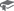 identify and group plants and animals using their external features, for example: SciT SysT  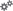 native and introduced plants and animalsworms, insects, fish, reptiles, birds and mammalsLiving things live in different placesInquiry question: How can we improve a local environment to encourage living things to thrive?Students:identify that living things live in different places that suit their needs (ACSSU211)  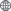 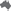 design and produce an environment to cater for the needs of a living thing, for example: DesT    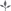 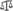 encourage the growth of a plant, eg greenhouses, hydroponicsencourage the return of a living thing to a local habitatrecognise that people use science and technology in their daily lives, including when caring for their environment and living things (ACSHE022, ACSHE035)   Living things changeInquiry question: How do living things change as they grow?Students:explore how living things grow, change and have offspring similar to themselves (ACSSU030) SciTrecord the changes in growth of a common plant or animal, using uniform informal units and appropriate technologies ComT SysT   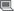 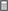 Plants and animals used for food and fibre Focus question: How do humans use plants and animals?Students:identify some plants and animals that are grown and used for food production (ACTDEK003) SysT   explore the plants and animals used in customary practices of Aboriginal and Torres Strait Islander Peoples   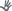 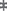 explore the tools, equipment and techniques used to prepare food safely and hygienically for healthy eating (ACTDEK003) SysT   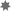 investigate ways people use scientific and technological knowledge and skills to sustainably grow plants and animals to produce fibre for clothing and/or shelter SciT     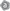 Material WorldOutcomesA student:observes, questions and collects data to communicate and compare ideas ST1-1WS-Suses materials, tools and equipment to develop solutions for a need or opportunity ST1-2DP-Tidentifies that materials can be changed or combined ST1-6MW-Sdescribes how the properties of materials determine their use ST1-7MW-TContent FocusStage 1 of the Material World strand focuses on how materials can be changed, manipulated and combined. Students have the opportunity to develop a design solution demonstrating the suitability of materials for a purpose. Stage 1 of this strand develops students’ understanding of the properties of materials and their uses.Skills FocusWorking ScientificallyQuestioning and predictingpose questions about familiar objects and eventsrespond to questions and make predictions about familiar objects and events (ACSIS024, ACSIS037)Planning and conducting investigationsexplore and answer questions through participation in guided scientific investigations (ACSIS025, ACSIS038)collect data from observationsrecord observations accurately and honestly using observational drawings, labelling, informal measurements and digital technologies (ACSIS026, ACSIS039)compare observations with those of others (ACSIS041, ACSIS213)develop collaboration skills to effectively conduct investigationsmake safe choices when using materials and equipmentDesign and ProductionProducing and implementingeffectively manage a variety of toolsmanipulate a range of materials for a purposeconsider safety, sustainability and time constraints when producing solutions (ACTDEP007)segment and sequence steps for making designed solutionscollaborate to develop designed solutionsperform strategic roles within a group to solve a problem (ACTDEP009)Testing and evaluatingevaluate the success of design ideas, processes and solutions according to a scale of personal preferenceidentify the positive and negative impact of a design solution within an environment (ACTDEP008)Inquiry and Focus QuestionsWhat changes occur when materials are combined?How do the properties of materials determine their use?ContentMaterials can be combined and changedInquiry question: What changes occur when materials are combined?Students:investigate how materials can be changed by bending, twisting and stretching (ACSSU018) DesT SysT  investigate how different materials can be combined (ACSSU031) SciT  Materials are used for a specific purposeFocus question: How do the properties of materials determine their use?Students:identify a range of natural materials available locally or through trade used by Aboriginal and/or Torres Strait Islander Peoples for a specific cultural purpose DesT SysT    design and evaluate a product, demonstrating understanding of the suitability of materials for a purpose DesT SysT    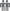 